План творческого отпускаУТВЕРЖДЕНученым советом факультетасоциальных наук НИУ ВШЭ(протокол от 17.05.2022 № 5э)Фамилия Имя Отчество: Уточкин Игорь СергеевичСтруктурное подразделение: департамент психологииСрок предоставления отпуска/частей отпуска: с 16.06.2022 г. по 15.12.2022 г.Если творческий отпуск используется для стажировки в учебных или научных организациях, указать – каких: нетИмеющиеся наработки: Подготовлена программа учебной дисциплины «Психология и нейрофизиология восприятия и внимания» и презентации лекцийПроведены серии экспериментов в рамках трех исследований в области зрительной рабочей и долговременной памяти, проведен анализ данных, имеются начатые рукописи трех статей. Статьи требуют завершения, подачи в профильные журналы и доработки в соответствии с требованиями рецензентов. В ходе творческого отпуска планируется завершение подготовки к публикации трех статей.Форма предоставления результатов:-краткий отчёт;-видеозаписи лекций по дисциплине «Психология и нейрофизиология восприятия и внимания»;-рукописи подготовленных статей, направленные в редакциюПлан подготовки научных и учебных материалов с указанием временных интервалов и объема выполняемой работы для достижения целей отпуска.9. Консультанты (ФИО, организация): нет10. Виды и источники финансирования профессиональной деятельности на период предоставления творческого отпуска: заработная плата по основному месту работы.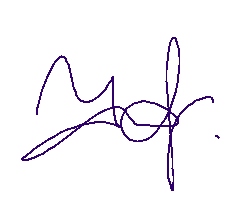 ___________________Подпись преподавателя16.05.2022 г.________Дата№Вид материала (учебник, учебное пособие, диссертация, научная монография, статья, пр.)НазваниеСроки подготовкиОбъем (п.л.)1Видеозаписи лекцийПсихология и нейрофизиология восприятия и вниманияИюнь–август 2022 г.- 2СтатьяBetter than optimal: Evidence that ensemble information is included in visual change detection (в соавт. с Д.Я. Азаровым и Д.А. Григорьевым)Сентябрь-декабрь 2022 г.1 п.л.3СтатьяThe log rolls on: Memory search and hybrid search of similar and dissimilar objects (в соавт. с Н. Гронау, П.А. Тихоненко, М. Нарткер и Дж. Вольфом)Сентябрь-декабрь 2022 г.1 п.л.4СтатьяIndependent storage of real-world object features is visual rather than verbal in nature (в соавт. с П.А. Тихоненко и Т. Брейди)Сентябрь-декабрь 2022 г.1 п.л.